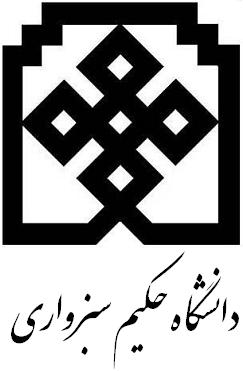 معاونت آموزش  فرم درخواست ایجاد رشته/گرایش جدیدالف: مشخصات رشته مورد تقاضاب: طرح توجیهی ایجاد رشته/گرایش همراه با ذکر دلایل نیاز به رشته در منطقه و انطباق با اولویت های  نقشه جامع علمی کشور و زمینه های کاربردی آنج: وضعیت جاری دانشکده وگروه متقاضی رشته/گرایشج-1. مشخصات اعضاي هيأت علمي  و مدرسان گروه آموزشی متقاضی ایجاد رشته‌/گرایشج-2. مشخصات اعضاي هيات علمي با تخصص مرتبط در رشته‌/گرایش مورد تقاضاج-3. فهرست و تعداد دانشجویان رشته‌/گرایش‌های گروه آموزشی متقاضی ایجاد رشته به تفکیک مقطع تحصیلیج-4. شاخص های مربوط به دانشکده:ج-5. نسبت اعضای هیات علمی به دانشجو در دانشکده:ج-6. برآورد نیرو و امکانات احتمالی ایجاد رشته‌-گرایش:د:  وضعیت رشته/‌گرایش در سایر دانشگاه‌ها (درصورت وجود)ردیفدانشکدهگروه آموزشیعنوان رشته/گرایش مورد تقاضامقطع تحصیلیدوره تحصیلیگروه آموزشی مرتبط(بین رشته ای)ردیفنـام و نـام خانـوادگيرشته تحصيلي - تخصصمرتبه دانشگاهيوضعيت استخداميعضوپیوسته( تمام  وقت)عضو وابستهمیانگین واحد های تدریس شده در چهار نیمسال گذشتهتعداد دانشجویان ارشد و دکتری تحت سرپرستی123456ردیفنام و نام خانوادگیرشته تحصيلي (تخصص)مرتبه علمیسنوات خدمتوضعيت استخداميعضو پیوستهعضو وابستهگروه آموزشیتعداد رشته های ایجاد شده قبلی با استفاده از مدرک1234ردیفعنوان رشته/گرایشمقطع تحصیلیسال تاسیستعداد کل دانشجویان جاریتعداد کل دانش‌آموختگان123ردیفگروه آموزشیتعداد رشته/گرایشتعداد رشته/گرایشتعداد رشته/گرایشتعداد اعضاء هیأت علمیتعداد اعضاء هیأت علمیتعداد اعضاء هیأت علمیتعداد اعضاء هیأت علمیتعداد دانشجویانتعداد دانشجویانتعداد دانشجویانردیفگروه آموزشیکارشناسیکارشناسی ارشددکتریمربیاستاددانشیاراستادیارکارشناسیکارشناسی ارشددکتریگروه آموزشینسبت اعضای هیات علمی به دانشجونسبت اعضای هیات علمی به دانشجونسبت اعضای هیات علمی به دانشجوگروه آموزشیکارشناسیکارشناسی ارشددکتریردیفعنوانوضعیت موجودمورد نیازمحل تامینتوضیحاتردیفعنوانوضعیت موجودمورد نیازمحل تامینتوضیحات1کارشناس... نفر2تکنسین... نفر3آزمایشگاه4تجهیزات آزمایشگاهی5کارگاه6تجهیزات کارگاهی7مواد و لوازم مصرفی8تعداد کلاس های دانشکده9خوابگاهردیفنام دانشگاه (دولتی یا غیر دولتی)12